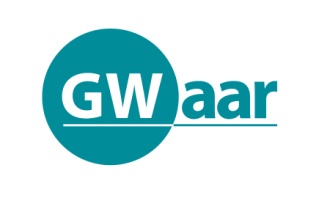 Greater Wisconsin Agency on Aging ResourcesAdvisory Board Meeting AgendaFriday, August 3, 2018 | 9:30 a.m. – 1:30 p.m.Holiday Day Inn Convention Center, Wisconsin Room | 1001 Amber Ave, Stevens Point, WI 54482Phone: (715) 344-0200Our mission is to deliver innovative support to lead aging agencies as we work together to promote, protect, and enhance the well-being of older people in Wisconsin.Call to Order											1 MinuteBarbara Robinson, ChairpersonReview and Approval of Agenda					1 MinuteReview and Approval of April 6, 2018, Minutes			1 MinutePublic Comment								10 MinutesDirector’s Report							 			15 MinutesRobert Kellerman, Executive DirectorGWAAR UpdatesThe role of the Nutrition Team within GWAAR and their current initiatives		45 MinutesJean Lynch, Nutrition Program SpecialistBREAK												10 MinutesSummary of the Public In-put for the 2019-21 GWAAR 3-year plan			45 MinutesJane Mahoney, OAA ConsultantLUNCH AT NOON											30 MinutesDraft Goals for the 2019-21 GWAAR 3-year plan						45 Minutes	   Jane Mahoney, OAA Consultant							Advocacy Update										30 Minutes       Janet Zander, Advocacy & Public Policy Coordinator				  Next Meeting Date:  _________________												      11.  Adjournment											PLEASE NOTE: Upon reasonable notice, efforts will be made to accommodate the needs of individuals unable to attend the meeting who are interested in providing public input related to specific items described on the above agenda. For additional information or to request assistance in providing input in writing, contact Robert Kellerman at 608-243-5672, or by email at bob.kellerman@gwaar.org